Objednací listč. 116/22/7 Předmět objednávky 	Množství	Předpokl. cena Kč 	Celkem (s DPH): 	93 750,00 Kč Popis objednávky:Termín dodání: 22. 8. 2022 Bankovní spojení: ČSOB, a.s., č.ú.: 182050112/0300	IČ: 00251810	DIČ: CZ00251810Upozornění:	Na faktuře uveďte číslo naší objednávky.	Kopii objednávky vraťte s fakturou.	Schválil:	Ing. Jana Narovcová	vedoucí odboru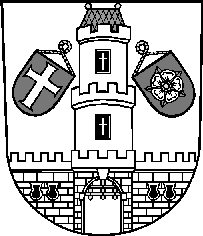 Město StrakoniceMěsto StrakoniceMěstský úřad StrakoniceOdbor majetkovýVelké náměstí 2386 01 StrakoniceVyřizuje:Ing. Pavel PivničkaTelefon:383 700 326E-mail:pavel.pivnicka@mu-st.czDatum: 18. 7. 2022Dodavatel:VKS stavební s.r.o.Na Dubovci 140386 01  StrakoniceIČ: 26101262 , DIČ: CZ26101262Oprava žel.bet. hlavy kemenné zdi  u Městské kulturního střediska Strakonice93 750,00